ANEXO 2CARTA DEL OFERENTE AL PNUD CONFIRMANDO INTERÉS Y DISPONIBILIDADPARA LA ASIGNACIÓN DE CONTRATISTA INDIVIDUAL (CI)Fecha  				SeñoresPrograma de las Naciones Unidas para el DesarrolloPanamáEstimados señores:Por la presente declaro que:He leído, entendido y acepto los términos de referencia que describen las funciones y responsabilidades del proceso de la referencia 5405 PAN 2022 – Consultor en Educación Musical, Cátedra en Iniciación Musical.También he leído, entendido y acepto las Condiciones Generales del PNUD para la contratación de servicios de contratistas individuales;Por la presente propongo mis servicios y confirmo mi interés en realizar la asignación a través de la presentación de mi CV que he firmado debidamente y que adjunto como Anexo 1;En cumplimiento con los requisitos de los Términos de Referencia, por la presente confirmo que me encuentro disponible durante la totalidad del período de la asignación, y que ejecutaré los servicios de la manera descrita en mi propuesta técnica / metodología, la cual adjunto como Anexo 3;Propongo realizar los servicios basado en la siguiente tarifa: [por favor marque la casilla que corresponda a la opción aplicable]:Una tarifa diaria, todo incluido, de [indique el monto en palabras y números, indicando la moneda] que incluye todos los gastos incurridos, ya sean directos e indirectos. (El costo global debe coincidir con el desglose de costo solicitado).Una suma global fija de [[indique el monto en palabras y números, indicando la moneda], pagadera en la forma descrita en los Términos de Referencia.A efectos de la evaluación, se adjunta como Anexo 2 el desglose del monto de la suma global fija mencionada anteriormente;Reconozco que el pago de las cantidades antes mencionadas se realizará con base a la entrega de mis productos dentro del plazo especificado en los Términos de Referencia, los cuales estarán sujetos a la revisión del PNUD, la aceptación de los mismos, así como de conformidad con los procedimientos para la certificación de los pagos; Esta oferta será válida por un período total de 90 días después de la fecha límite de presentación; Confirmo que no tengo parentesco en primer grado (madre, padre, hijo, hija, cónyuge/ pareja, hermano o hermana) con nadie actualmente contratado o empleado por alguna oficina o agencia de la ONU [revele el nombre del familiar, la Oficina de Naciones Unidas que contrata o emplea al pariente, así como el parentesco, si tal relación existiese];Si fuese seleccionado para la asignación, procederé a; [por favor marque la casilla apropiada]:Firmar un Contrato Individual con PNUD; Solicitar a mi empleador [indicar nombre de la compañía/organización/institución] que firme con el PNUD, por mí y en nombre mío, un Acuerdo de Préstamo Reembolsable (RLA, por sus siglas en inglés).  La persona de contacto y los detalles de mi empleador para este propósito son los siguientes:Confirmo que [marcar todas las que apliquen]:Al momento de esta aplicación, no tengo ningún Contrato Individual vigente, o cualquier otra forma de compromiso con cualquier Unidad de Negocio del PNUD; Actualmente estoy comprometido con el PNUD y/u otras entidades por el siguiente trabajo:De igual manera, estoy esperando resultado de la convocatoria del/los siguiente(s) trabajo(s) para PNUD y/u otras entidades para las cuales he presentado una propuesta:Comprendo perfectamente y reconozco que el PNUD no está obligado a aceptar esta propuesta; también comprendo y acepto que deberé asumir todos los costos asociados con su preparación y presentación, y que el PNUD en ningún caso será responsable por dichos costos, independientemente del efecto del proceso de selección.Si usted es un ex-funcionario de las Naciones Unidas que se ha separado recientemente de la Organización, por favor agregue esta sección a su carta: Confirmo que he cumplido con la interrupción mínima de servicio requerida antes que pueda ser elegible para un Contrato Individual.Asimismo, comprendo perfectamente que, de ser incorporado como Contratista Individual, no tengo ninguna expectativa ni derechos en lo absoluto a ser reinstalado o recontratado como un funcionario de las Naciones Unidas. ¿Alguno de sus familiares está empleado por el PNUD, alguna otra organización de las Naciones Unidas o cualquier otra organización pública internacional?  SI			NO             Si la respuesta es "sí", proporcione la siguiente información: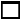  ¿Tiene alguna objeción a que hagamos consultas a su empleador actual?SI			NO¿Es usted ahora, o alguna vez ha sido un funcionario público permanente en el empleo de su gobierno? SI			NO               Si la respuesta es "sí", CUANDO? REFERENCIAS: Enumere tres personas, con las que no tenga parentesco, que estén familiarizadas con su carácter y calificaciones.¿Ha sido arrestado, acusado o convocado en un tribunal como acusado en un proceso penal, o condenado, multado o encarcelado por la violación de cualquier ley (excluyendo violaciones menores de tráfico)?SI		NO          En caso afirmativo, proporcione detalles completos de cada caso en una declaración adjunta.Certifico que las declaraciones que he hecho en respuesta a las preguntas anteriores son verdaderas, completas y correctas a mi leal saber y entender. Entiendo que cualquier tergiversación u omisión de material hecha en un formulario de Historia Personal u otro documento solicitado por la Organización puede resultar en la terminación del contrato de servicio o acuerdo de servicios especiales sin previo aviso.      FECHA: 			FIRMA: 	NB. Se le pedirá que proporcione pruebas documentales que respalden las declaraciones que ha hecho anteriormente. Sin embargo, no envíe pruebas documentales hasta que se le haya pedido que lo haga y, en cualquier caso, no envíe los textos originales de referencias o testimonios, a menos que se hayan obtenido para uso exclusivo del PNUD.Anexos [favor marcar todos los que apliquen]:El CV debe incluir Educación / Calificación, Certificación Procesional, Registros / Experiencia de Empleo Desglose de los costos que respaldan el Monto Total Todo Incluido de acuerdo al formulario correspondiente. Breve Descripción del Enfoque de Trabajo (De ser requerido en los Términos de Referencia) DESGLOSE DE LOS COSTOSQUE RESPALDAN LA PROPUESTA FINANCIERA TODO- INCLUIDOPANAMÁ CENTRO, PROVINCIA DE PANAMÁDesglose de costos por Componentes: Desglose de costos por Entregables*: *Bases para los tramos de pagoPROPUESTA TECNICA/METODOLOGICA [Insertar fecha]SeñoresPrograma de las Naciones Unidas para el DesarrolloPanamáReferencia: 5405 PAN 2022 – Consultor en Educación Musical, Cátedra en Iniciación Musical.Capacidades para desarrollar la consultoríaMarco conceptual (máximo una hoja)Matriz de trabajo para los productos/hitos a entregarDescripción de la metodologíaCronograma de actividadesAsignaciónTipo de ContratoUnidad de Negocio del PNUD / Nombre de Institución / Compañía Duración del ContratoMonto del ContratoAsignaciónTipo de ContratoNombre de Institución / CompañíaDuración del ContratoMonto del ContratoNombreRelaciónNombre del Organismo InternacionalNombre completoCorreo electrónico/teléfonoDirección completaNegocio u OcupaciónComponentesCosto por Unidad($ por hora)Cantidad(horas)Precio Total para la duración del ContratoCostos de PersonalHonorarios ProfesionalesSeguro de VidaSeguro Médico ComunicacionesTransporte TerrestreOtros (favor especificar)Gastos de Viaje para incorporarse al lugar de destinoTarifas de pasajes aéreos, ida y vuelta, desde y hacia los lugares de destinoGastos de EstadíaSeguro de ViajeGastos Terminales Otros (favor especificar)Viajes Oficiales Tarifas de pasajes aéreos, ida y vueltaGastos de EstadíaSeguros de ViajeGastos terminales Otros (favor especificar)TOTALUSD Entregables / ProductosPago por Producto (Horas)Precio Unitario(USD/hora)Monto (USD)Producto 1123Producto 2195Producto 377Producto 4221TOTALUSD